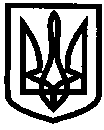 УКРАЇНАУПРАВЛІННЯ ОСВІТИІЗЮМСЬКОЇ МІСЬКОЇ РАДИ  ХАРКІВСЬКОЇ ОБЛАСТІНАКАЗ30.09.2019										№366Про внесення змін до наказу управління освіти Ізюмської міської ради Харківської області від 11.09.2019 №328У зв’язку з перенапруженням учнів та педагогічних працівників у І семестрі (різноманітні конкурси, конференції, участь у І етапі Всеукраїнського конкурсу науково-дослідницьких робіт МАН, предметні олімпіади та ін.)НАКАЗУЮ:1 Внести зміни до наказу управління освіти Ізюмської міської ради Харківської області від 11.09.2019 №328 «Про проведення міських учнівських турнірів з навчальних предметів у 2019/2020 навчальному році», а саме:додаток 1 викласти в наступній редакції:КАЛЕНДАРпроведення міських турнірів у 2019/2020 навчальному роціПочаток турнірів – 13:00Начальник управління освіти  		                        О.В. БезкоровайнийДенисенко№НазваДатаМісце проведенняВідповідальний від оргкомітету1Міський турнір юних фізиків31 січня2020Ізюмська гімназія № 1Денисенко В.О.2Міський турнір юних хіміків7 лютого 2020ІЗОШ І-ІІІ ст. № 5Золотарьова Н.М.3Міський турнір юних журналістів21 лютого2020Ізюмська гімназія № 3Погоріла Т.В.4Міський турнір юних географів28 лютого2020ІЗОШ І-ІІІ ст. № 12Лесик О.П.5Міський турнір юних інформатиків13 березня2020ІЗОШ І-ІІІ ст. № 4Денисенко В.О.6Міський турнір юних правознавців10 квітня2020ІЗОШ І-ІІІ ст. № 6Філонова Н.О.7Міський турнір юних біологів20 березня2020ІЗОШ І-ІІІ ст. № 5Терновська Н.С.8Міський турнір юних істориків17 січня2020Ізюмська гімназія № 3Мартинов В.О.9Міський турнір юних математиків24 січня2020ІЗОШ І-ІІІ ст. № 4Сергієнко А.І.